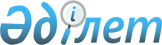 О внесении изменения в приказ Министра по инвестициям и развитию Республики Казахстан от 31 марта 2015 года № 398 "Об утверждении Правил осуществления государственного мониторинга недр"
					
			Утративший силу
			
			
		
					Приказ Министра по инвестициям и развитию Республики Казахстан от 30 июня 2016 года № 531. Зарегистрирован в Министерстве юстиции Республики Казахстан 23 августа 2016 года № 14132. Утратил силу приказом Министра по инвестициям и развитию Республики Казахстан от 5 мая 2018 года № 312 (вводится в действие с 29.06.2018)
      Сноска. Утратил силу приказом Министра по инвестициям и развитию РК от 05.05.2018 № 312 (вводится в действие с 29.06.2018).
      В соответствии с пунктом 2 статьи 50 Закона Республики Казахстан от 6 апреля 2016 года "О правовых актах" ПРИКАЗЫВАЮ:
      1. Внести в приказ Министра по инвестициям и развитию Республики Казахстан от 31 марта 2015 года № 398 "Об утверждении Правил осуществления государственного мониторинга недр" (зарегистрированный в Реестре государственной регистрации нормативных правовых актов за № 11519, опубликованный 3 августа 2015 года в информационно-правовой системе "Әділет") следующее изменение:
      в Правилах осуществления государственного мониторинга недр, утвержденных указанным приказом:
      пункт 2 изложить в следующей редакции:
      "2. Государственный мониторинг недр представляет собой систему наблюдений за состоянием недр, в том числе с использованием данных дистанционного зондирования Земли из космоса, для обеспечения рационального использования государственного фонда недр и своевременного выявления их изменений, оценки, предупреждения и устранения последствий негативных процессов.".
      2. Департаменту недропользования Министерства по инвестициям и развитию Республики Казахстан (Токтабаев Т.С.) обеспечить:
      1) государственную регистрацию настоящего приказа в Министерстве юстиции Республики Казахстан;
      2) направление копии настоящего приказа в печатном и электроном виде на официальном опубликование в периодические печатные издания и информационно-правовую систему "Әділет" в течение десяти календарных дней после его государтсвенной регистрации в Министерстве юстиции Республики Казахстан, а также в Республиканский центр правовой информации в течение пяти рабочих дней со дня получения зарегистрированного приказа для включения в эталонный контрольный банк нормативных правовых актов Республики Казахстан;
      3) размещение настоящего приказа на интернет-ресурсе Министерства по инвестициям и развитию Республики Казахстан и на интранет-портале государственных органов;
      4) в течение десяти рабочих дней после государственной регистрации настоящего приказа в Министерстве юстиции Республики Казахстан представление в Юридический департамент Министерства по инвестициям и развитию Республики Казахстан сведений об исполнении мероприятий, согласно подпунктам 1), 2) и 3) настоящего пункта.
      3. Контроль за исполнением настоящего приказа возложить на курирующего вице-министра по инвестициям и развитию Республики Казахстан.
      4. Настоящий приказ вводится в действие по истечении десяти календарных дней после дня его первого официального опубликования.
      "СОГЛАСОВАН"   
      Министр энергетики   
      Республики Казахстан   
      ______________ К. Бозумбаев   
      "___" _________ 2016 год
      "СОГЛАСОВАН"   
      Министр национальной экономики   
      Республики Казахстан   
      ______________ К. Бишимбаев   
      "___"_________ 2016 год
      "СОГЛАСОВАН"   
      Заместитель Премьер-Министра   
      Республики Казахстан - Министр сельского хозяйства   
      Республики Казахстан   
      ______________ А. Мырзахметов   
      20 июля 2016 год
					© 2012. РГП на ПХВ «Институт законодательства и правовой информации Республики Казахстан» Министерства юстиции Республики Казахстан
				
Министр по инвестициям и развитию
Республики Казахстан
Ж. Касымбек